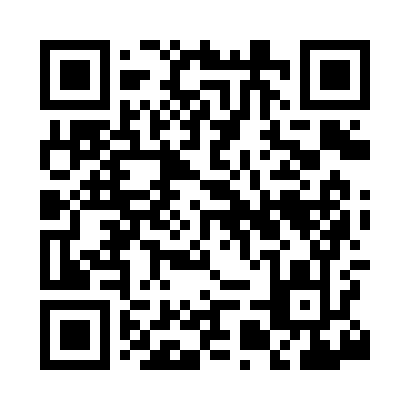 Prayer times for Agua Fria, California, USASat 1 Jun 2024 - Sun 30 Jun 2024High Latitude Method: Angle Based RulePrayer Calculation Method: Islamic Society of North AmericaAsar Calculation Method: ShafiPrayer times provided by https://www.salahtimes.comDateDayFajrSunriseDhuhrAsrMaghribIsha1Sat4:115:4012:584:518:169:452Sun4:115:4012:584:518:179:463Mon4:105:4012:584:518:179:474Tue4:105:4012:594:518:189:485Wed4:095:3912:594:528:189:486Thu4:095:3912:594:528:199:497Fri4:095:3912:594:528:209:508Sat4:085:3912:594:528:209:509Sun4:085:391:004:538:219:5110Mon4:085:391:004:538:219:5211Tue4:085:391:004:538:219:5212Wed4:085:381:004:538:229:5313Thu4:075:381:004:538:229:5314Fri4:075:391:014:548:239:5415Sat4:075:391:014:548:239:5416Sun4:075:391:014:548:239:5517Mon4:085:391:014:548:249:5518Tue4:085:391:014:558:249:5519Wed4:085:391:024:558:249:5620Thu4:085:391:024:558:249:5621Fri4:085:391:024:558:259:5622Sat4:085:401:024:558:259:5623Sun4:095:401:034:568:259:5624Mon4:095:401:034:568:259:5625Tue4:095:411:034:568:259:5626Wed4:105:411:034:568:259:5627Thu4:105:411:034:568:259:5628Fri4:115:421:044:578:259:5629Sat4:115:421:044:578:259:5630Sun4:125:431:044:578:259:56